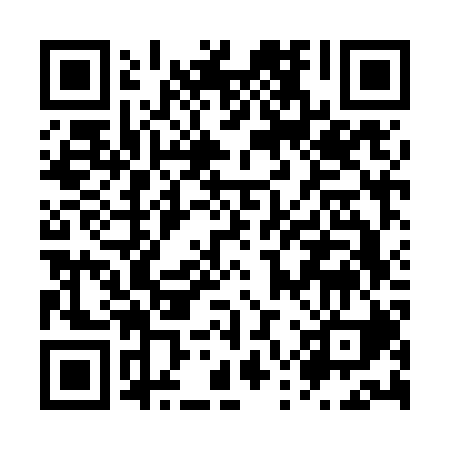 Prayer times for Bayuquan District, ChinaWed 1 May 2024 - Fri 31 May 2024High Latitude Method: Angle Based RulePrayer Calculation Method: Muslim World LeagueAsar Calculation Method: ShafiPrayer times provided by https://www.salahtimes.comDateDayFajrSunriseDhuhrAsrMaghribIsha1Wed3:074:5111:493:396:478:242Thu3:054:5011:493:406:488:263Fri3:044:4911:483:406:498:274Sat3:024:4711:483:406:508:295Sun3:004:4611:483:406:518:306Mon2:594:4511:483:416:528:327Tue2:574:4411:483:416:538:338Wed2:554:4311:483:416:548:359Thu2:544:4211:483:416:558:3610Fri2:524:4111:483:426:568:3711Sat2:504:4011:483:426:578:3912Sun2:494:3911:483:426:588:4013Mon2:474:3811:483:436:598:4214Tue2:464:3711:483:437:008:4315Wed2:444:3611:483:437:018:4516Thu2:434:3511:483:437:028:4617Fri2:424:3411:483:447:038:4818Sat2:404:3311:483:447:038:4919Sun2:394:3211:483:447:048:5020Mon2:374:3111:483:447:058:5221Tue2:364:3111:483:457:068:5322Wed2:354:3011:483:457:078:5423Thu2:344:2911:483:457:088:5624Fri2:324:2811:483:457:098:5725Sat2:314:2811:493:467:108:5826Sun2:304:2711:493:467:109:0027Mon2:294:2711:493:467:119:0128Tue2:284:2611:493:477:129:0229Wed2:274:2511:493:477:139:0330Thu2:264:2511:493:477:149:0431Fri2:254:2411:493:477:149:06